Practical Rifle Field Shooting Competition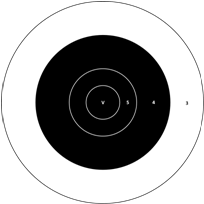 Watervliet Rod & Gun ClubSeptember XXX, 2014EVENT GUIDEARRIVAL.  Please leave your cased rifle in your car until instructed to remove it.  7:30-8:00 AM.  SIGHT IN (OPTIONAL).  Want to sight in?  Great!  Bring your cased rifle and ammunition to the benches at the rifle range.  If you need a hand, event staff is happy to help.   8:00-8:30 AM.  CHECK IN.  Please leave your rifle cased, in your vehicle.  Come to the registration table and register in the class(es) of your choice.  Shooters may enter in one Rimfire and/or one Centerfire class:
                          Class RI – Rimfire Iron sights               Class RO – Rimfire  Optic Sights  Class CI – Centerfire Iron Sights         Class CO – Centerfire Optic SightsThe entry fee is $10 per shooter, per class entered.  Proceeds will benefit the WRGC 4-H Straight Shooters.  Entrants will sign a waiver and will receive a chamber flag if they do not have one.  After registering, gather up your gear.  You will be going downrange to shoot the relays and changing distance in between stages and will not return to the staging area until the relay is complete.  Don’t bring unnecessary items and don’t bring more than you can comfortably and safely carry along with your rifle.  If you need a bag to help you carry your gear we have some plastic grocery bags (not cool ones, just bags.)  We suggest bringing:
Ear protection and eye protection;Magazines if using a rifle with detachable magazines; Ammunition (40 rounds plus some for sight in); Stapler for targets (make sure it has staples!);Targets; Sight adjustment tool if necessary.Notebook and pen or pencilWater8:30 AM.  SAFETY AND MATCH BRIEFING.  All shooters and spectators must have eye protection and hearing protection.  Shooters will be assigned to a “relay” and to a “lane” for Rimfire and Centerfire classes and be given 4 match targets and one sight-in target.  A “relay” is a group of up to 8 shooters who will shoot together.  The “lane” is your position in the relay, which shows where you will place your equipment, where you will shoot, and identify which target you will shoot at.Match officials will serve as Range Safety Officers (RSO).  One RSO, known as the “Line Boss” will call the commands for each string of fire.  The Line Boss will likely remain the same throughout a relay.9:00 AM.  FIRST RELAY BEGINS.Rimfire relays will take place first, followed by centerfire relays.WHEN YOUR RELAY IS CALLED.  Bring your cased rifle and equipment to the rifle range shooting bench that corresponds with your lane number.  Prepare your equipment so it is ready to pick up.  Upon command to uncase rifles, uncase your rifle (being certain it is pointed downrange), remove the magazine (if any), open the bolt and insert a chamber flag, and be certain the safety is engaged.  Wait for instructions to pick up your equipment, then to pick up your rifle, and then to move downrange together with your relay to the firing line.  Carry your rifle vertically in front of you, muzzle up—be careful to keep your muzzle in a safe direction especially as you pick it up.  The instructions you will hear are:  SHOOTERS—GEAR UP!APPROACH YOUR RIFLE—RIFLE UP!PROCEED TO THE ____ YARD LINE!For safety, please walk in line with the rest of your relay—don’t get out in front of them or fall behind them.WHEN YOU REACH THE FIRING LINE.  Set your rifle down with the muzzle beyond the firing line, and make sure it is SAFE.  See the back page for the steps to make a safe rifle.  Then step back about 10’ and drop your equipment.  The instructions you will hear are:SHOOTERS—HALT!RIFLE—DOWN AND SAFE!  (You may set down your gear if necessary to safely ground and safe your rifle.)STEP BACK—GEAR DOWN!Stay back from the rifles and wait for instruction on posting targets and the string of fire.  We will begin with a 5-minute sight-in period before the first string of fire (only the first string—there is no additional sight-in for the remaining strings of fire.)SHOOTING THE STRING OF FIRE.  The sequence of each string of fire begins when the Line Boss indicates “SHOOTERS, YOUR TWO MINUTE PREPARATION PERIOD BEGINS NOW!”  See the back page for a description of the line commands you will hear and the actions you can take.There are four strings of fire:Stage 1 - Slow Fire Standing, 100 yd simulated (rimfire @ 25yd, centerfire @ 50 yd), 
10 shots, 2 minutes.  Prepare 1 magazine with 10 rounds.Stage 2 - Rapid Fire Seated (or Kneeling), 200 yd simulated (rimfire @ 50 yd, centerfire @100 yd), 10 shots = 2 shots, mag change, 8 shots, 50 seconds.  Prepare 2 magazines with 2 rounds and 8 rounds.  Begin unloaded, magazines on the ground.  You will load after the “fire” command.Stage 3 - Rapid Fire Prone, 300 yd simulated (rimfire @ 75 yd, centerfire @ 150 yd), 10 shots = 2 shots, mag change, 8 shots, 60 seconds.  Prepare 2 magazines with 2 rounds and 8 rounds.  Begin unloaded, magazines on the ground.  You will load after the “fire” command.Stage 4 - Slow Fire Prone, 400 yd simulated (rimfire @ 100 yd, centerfire @200 yd), 10 shots, 5 minutes.  Points are doubled on this stage.You may use a sling for support in all positions, but may not use any mechanical devices for support, such as sandbags, bipods, monopods, or “monopod” on the rifle’s magazine.UPON COMPLETING THE STRING OF FIRE.  Make your rifle safe, bring magazines and any other equipment back to the equipment line and wait for instructions.  Range safety officers (RSOs) will ensure each rifle is safe initially and after each string of fire before anyone is allowed downrange to post/pull targets.You will change firing positions between each string of fire.  You will start with the string closest to the target line and move farther back with each subsequent string.  If you know your “rifle dope”, remember to adjust your sights as you change distances.  Write down the adjustments you make so you can return your sights to their original position at the end of the match.  The commands are similar to those for approaching the first line, but note you will turn to walk away from the target line, and then turn back toward the target line before grounding your rifle.SHOOTERS—GEAR UP!APPROACH YOUR RIFLE—RIFLE UP!TURN!PROCEED TO THE ____ YARD LINE! SHOOTERS—HALT AND TURN!RIFLE—DOWN AND SAFE!STEP BACK—GEAR DOWN!Following the final string of fire, you will return to the shooting benches, where you left your rifle case.  Instead of grounding your rifle you will place it in its case, and remove the cased rifle from the line.  All cased rifles will be removed from the shooting benches before the next relay is called forward.Scores for all divisions will be announced and prizes awarded at the end of the match.4 SAFETY RULESAlways keep the muzzle in a safe direction.Do not load until given the load command.Keep your finger off the trigger until the sights are on the target.Make sure those around you follow the safety rules.Any participant may call “CEASE FIRE” if they see a safety issue that must be addressed!SAFE RIFLEMagazine out (if removable); Bolt locked open (if semi-automatic, or just “open” if a bolt action); Safety engaged; Chamber flag inserted in the chamber (not just resting in the action); Rifle grounded (with the muzzle beyond the firing line); Nobody touching the rifle.LINE COMMANDSSHOOTERS, YOUR TWO MINUTE PREPARATION PERIOD BEGINS NOW!  Put on your eye and ear protection.  You may approach your approach your rifle and make ready.  You may safely handle your rifle, adjust your sights, remove the chamber flag, sling up, settle into position, dry fire, etc.  The one thing you may NOT do is insert cartridges or a loaded magazine into your rifle until you receive the “LOAD” command (on Stages 1 and 4) or the “FIRE” command (on stages 2 & 3).  SHOOTERS, YOUR PREPARATION PERIOD HAS ENDED!For stages 1 and 4 only:  WITH 10 ROUNDS—LOAD!IS THE LINE READY?  Raise your hand to attract the attention of an RSO if you are not ready.READY ON THE RIGHT?  DittoREADY ON THE LEFT?  DittoALL READY ON THE FIRING LINEFIRE!  (For stages 2 and 3: you load after the FIRE command)CEASE FIRE, CEASE FIRE CEASE FIRE!  Stop firing IMMEDIATELY, no “one more shot”.UNLOAD AND CLEAR!  Unload and make your rifle safe and step back behind the equipment line.IS THE LINE CLEAR ON THE RIGHT?IS THE LINE CLEAR ON THE LEFT?THE LINE IS CLEAR, THE LINE IS CLEAR!  You may remove eye and ear protection.SHOOTERS, YOU MAY… (proceed down range to pull/post targets, etc.)MOVEMENT COMMANDSSHOOTERS—GEAR UP!APPROACH YOUR RIFLE—RIFLE UP!TURN!  (if appropriate)PROCEED TO THE ____ YARD LINE! SHOOTERS—HALT (AND TURN, if appropriate)!RIFLE—DOWN AND SAFE!STEP BACK—GEAR DOWN!Rimfire Centerfire 3-Ring7.5”15”4-Ring5”10”5-Ring2.5”5”V-Ring1.25”2.5”Bottom of 4 ring to center of V(for 6’oclock hold)   2.5”(for 6’oclock hold)   5”